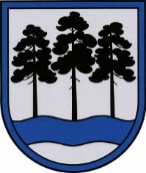 OGRES  NOVADA  PAŠVALDĪBAReģ.Nr.90000024455, Brīvības iela 33, Ogre, Ogres nov., LV-5001tālrunis 65071160, e-pasts: ogredome@ogresnovads.lv, www.ogresnovads.lv PAŠVALDĪBAS DOMES SĒDES PROTOKOLA IZRAKSTS45.Par detālplānojuma  “Detālplānojums zemes gabaliem “Rukši”, “Vepri”, “Troļļi” un “Vikingi”” grozījumu darba uzdevuma termiņa pagarinājumuSaskaņā ar Ogres novada pašvaldības (turpmāk – Pašvaldība) domes 2020.gada 19.marta lēmuma “Par detālplānojuma “Detālplānojums zemes gabaliem “Rukši”, “Vepri”, “Troļļi” un “Vikingi”” grozījumu izstrādes uzsākšanu” (turpmāk – Lēmums) 1.punktu atļauts uzsākt detālplānojuma nekustamajam īpašumam “Rukši”, Lauberes pag., Ogres nov., kadastra numurs 7460 002 0119, “Detālplānojums zemes gabaliem “Rukši”, “Vepri”, “Troļļi” un “Vikingi”” (turpmāk – Detālplānojums) grozījumu izstrādi. Atbilstoši Lēmuma 2.punktam apstiprināts Detālplānojuma grozījumu darba uzdevums (turpmāk – Darba uzdevums). Ministru kabineta 2014.gada 14.oktobra noteikumu Nr.628 “Noteikumi par pašvaldību teritorijas attīstības plānošanas dokumentiem” (turpmāk – MK noteikumi Nr.628) 103.punkts nosaka, ka detālplānojuma darba uzdevuma derīguma termiņš ir divi gadi. Atbilstoši MK noteikumu Nr.628 103.punktam, ja nav mainījušies faktiskie un tiesiskie apstākļi, uz kuru pamata ir izdots darba uzdevums, pašvaldība var pieņemt lēmumu par darba uzdevuma derīguma termiņa pagarināšanu. Atbilstoši Pašvaldības domes 2021.gada 14.oktobra lēmumam “Par detālplānojuma “Detālplānojums zemes gabaliem “Rukši”, “Vepri”, “Troļļi” un “Vikingi”” grozījumu 1.0.redakcijas un Vides pārskata projekta nodošanu publiskajai apspriešanai un institūciju atzinumu saņemšanai” notikušajā Detālplānojuma grozījumu 1.0.redakcijas un Vides pārskata 1.0.redakcijas publiskajā apspriešanā tika pieļauta procedurālā kļūda, tāpēc dokumentu redakcijas bija jānodod publiskajai apspriešanai atkārtoti. Minētā iemesla dēļ Detālplānojuma grozījumu un Vides pārskata izstrāde nav pabeigta Darba uzdevuma derīguma termiņā. Izvērtējot situāciju, Pašvaldība konstatē, ka faktiskie vai tiesiskie apstākļi, uz kuru pamata ir izdots darba uzdevums, nav mainījušies un būtu lietderīgi pagarināt Darba uzdevuma termiņu.  Pamatojoties uz Lēmuma 4.punktu atbilstoši Lēmuma 2.pielikumam 2022.gada 26.martā starp Pašvaldību un Detālplānojuma grozījumu izstrādes ierosinātāju – sabiedrību ar ierobežotu atbildību “LB Energy” – noslēgts līgums par Detālplānojuma grozījumu izstrādi un finansēšanu (reģistrēts Pašvaldībā ar Nr.11-6/2020-1) (turpmāk – Līgums). Līguma pielikumā iekļauts Detālplānojuma grozījumu izstrādes laika grafiks. Saskaņā ar Līguma 7.2.punktu izmaiņas Līgumā stājas spēkā tikai tad, ja par to ir panākta rakstiska vienošanās.No minētā izriet nepieciešamība:[1] pagarināt Detālplānojuma grozījumu izstrādes Darba uzdevumu līdz 2023.gada 1.martam;[2] aktualizēt Līguma pielikumā noteikto Detālplānojuma grozījumu izstrādes laika grafiku. Ņemot vērā minēto un pamatojoties uz Ministru kabineta 2014.gada 14.oktobra noteikumu Nr.628 “Noteikumi par pašvaldību teritorijas attīstības plānošanas dokumentiem” 103. un 132.2.punktu, balsojot: ar 21 balsi "Par" (Andris Krauja, Artūrs Mangulis, Atvars Lakstīgala, Dace Kļaviņa, Dace Māliņa, Dace Veiliņa, Dainis Širovs, Dzirkstīte Žindiga, Egils Helmanis, Gints Sīviņš, Ilmārs Zemnieks, Indulis Trapiņš, Jānis Iklāvs, Jānis Kaijaks, Jānis Lūsis, Jānis Siliņš, Kaspars Bramanis, Pāvels Kotāns, Raivis Ūzuls, Rūdolfs Kudļa, Valentīns Špēlis), "Pret" – nav, "Atturas" – nav,Ogres novada pašvaldības dome NOLEMJ:Pagarināt detālplānojuma “Detālplānojums zemes gabaliem “Rukši”, “Vepri”, “Troļļi” un “Vikingi”” (turpmāk – Detālplānojums) grozījumu darba uzdevumu līdz 2023.gada 1.martam.  Noslēgt vienošanos par grozījumiem starp Ogres novada pašvaldību (turpmāk – Pašvaldība) un sabiedrību ar ierobežotu atbildību “LB Energy” 2022.gada 26.martā noslēgtajā līgumā par Detālplānojuma grozījumu izstrādi (reģistrēts Pašvaldībā ar Nr.11-6/2020-1) (turpmāk – Vienošanās) saskaņā ar pielikumu. Uzdot Pašvaldības centrālās administrācijas Attīstības un plānošanas nodaļas telpiskajam plānotājam:piecu darba dienu laikā pēc šī lēmuma pieņemšanas ievietot to teritorijas attīstības plānošanas informācijas sistēmā (TAPIS);divu nedēļu laikā pēc šī lēmuma pieņemšanas nodrošināt paziņojuma par to publicēšanu Pašvaldības tīmekļa vietnē (www.ogresnovads.lv);nodrošināt paziņojuma par šo lēmumu publicēšanu tuvākajā Pašvaldības informatīvā izdevuma “Savietis” numurā;viena mēneša laikā pēc šī lēmuma spēkā stāšanās organizēt Vienošanās noslēgšanu. Kontroli par lēmuma izpildi uzdot pašvaldības izpilddirektoram. (Sēdes vadītāja,domes priekšsēdētāja E.Helmaņa paraksts)Ogrē, Brīvības ielā 33Nr.292022.gada 22.decembrī 